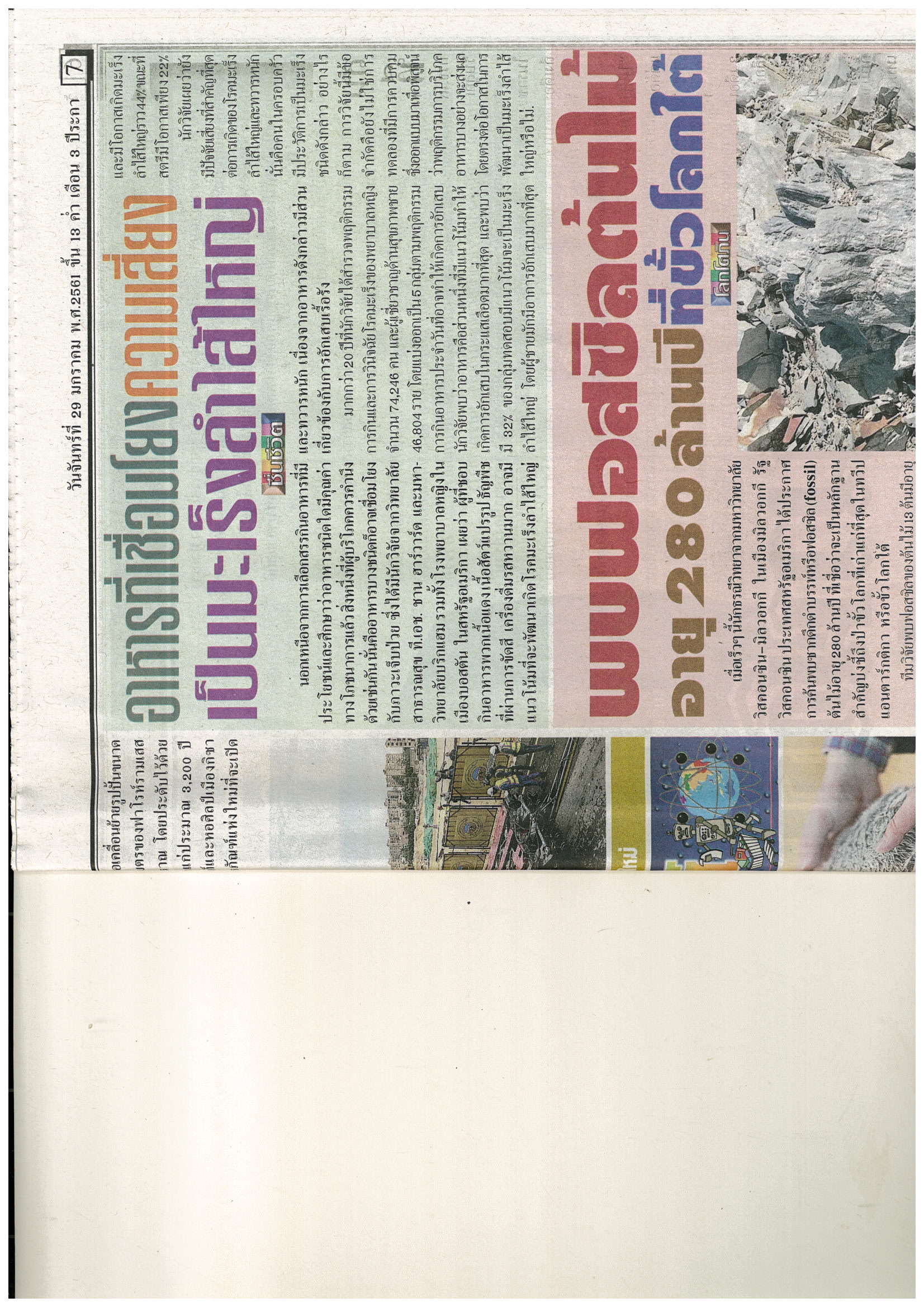 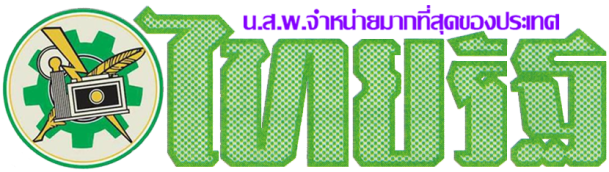              ข่าวประจำวันจันทร์ที่ 29 มกราคม พ.ศ. 2561 หน้า 7